Фактический адрес: Краснодарский   край, г. Краснодар, станица Старокорсунская, п /о 92, ИНН 2312215365, КПП 231201001,р/сч 40702810811150001463 в филиале ПАО «БИНБАНК» г. Ростова-на-Дону, к/счет 30101810000000000215, БИК 046015215Контактные данные: тел./факс 8 (861) 203-38-53, 8-918-348-50-50 сайт: www.kubanabk.ru e-mail: info@kubanabk.ru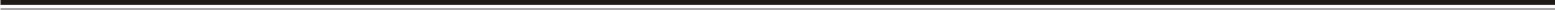 Паспорт полевого опыта №1 от 16 февраляМесто проведения – Частный дом, х.Ленина Культура – Газонная трава Схема опыта: газон посеян 15 августа 2015г. Предварительно перед высевом одна сторона была засыпана смесью БиоГумус «ЭКОСС-25» с черноземом в соотношении 1:3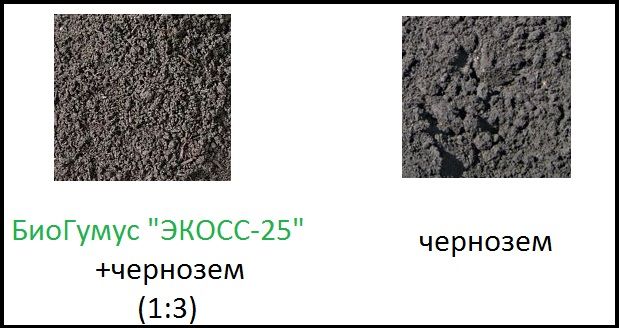 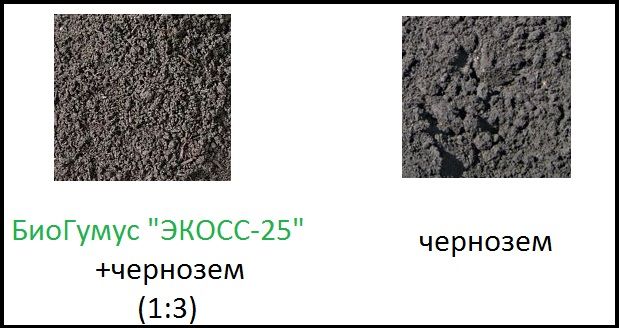 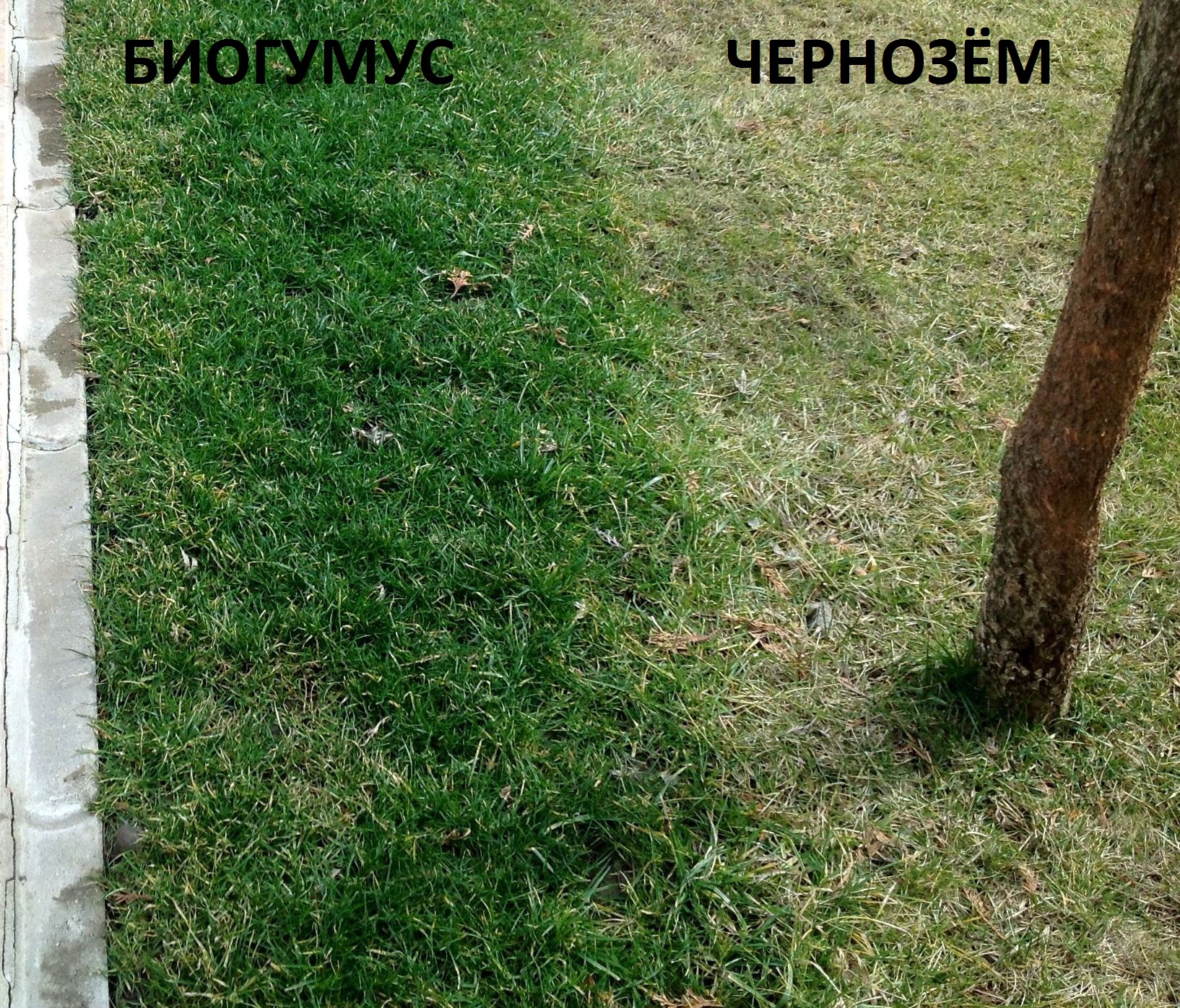 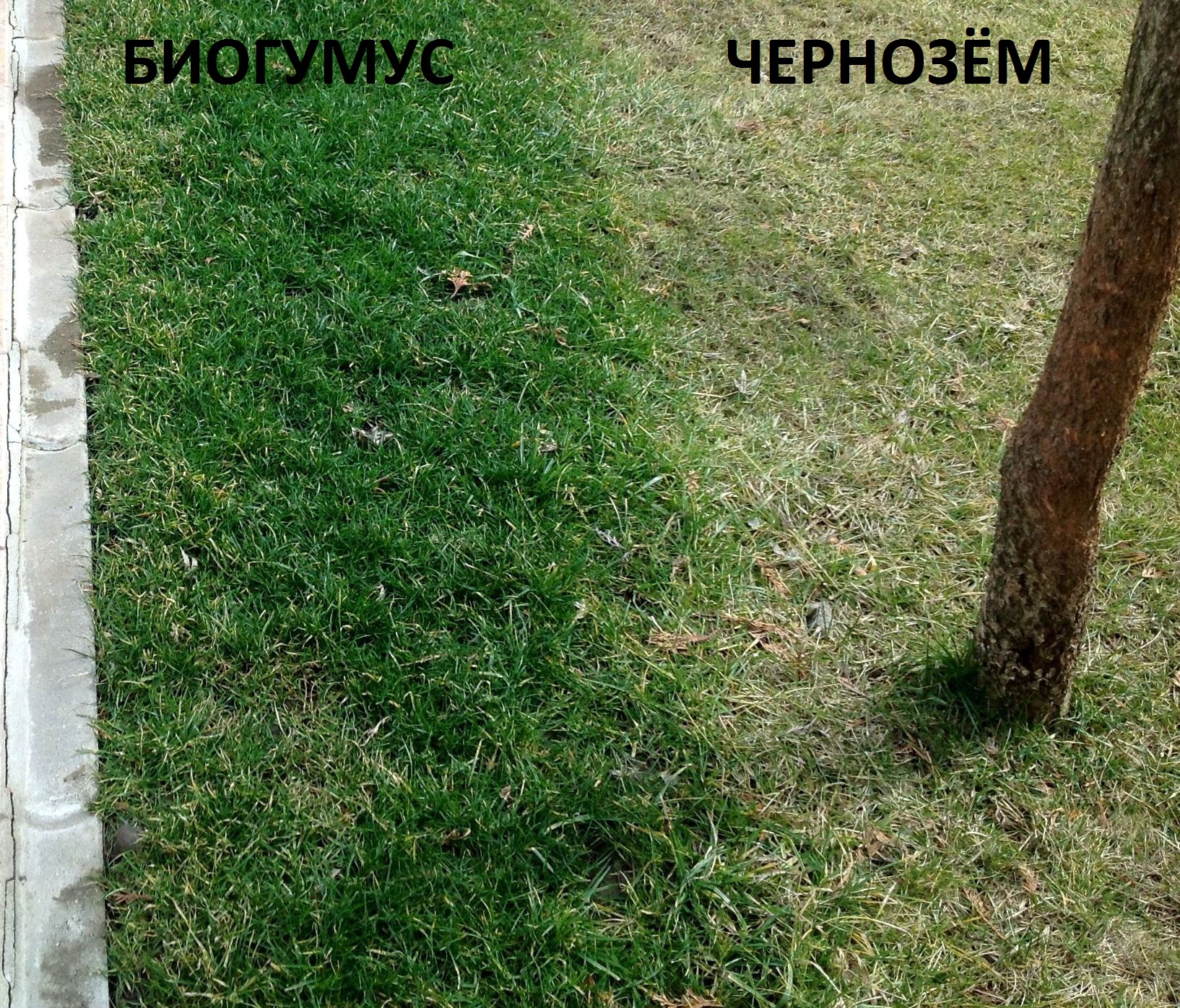 На фото отчетливо видно, что газон посеянный на БиоГумусе «ЭКОСС-25», выглядит в разы эстетичнее и красивее.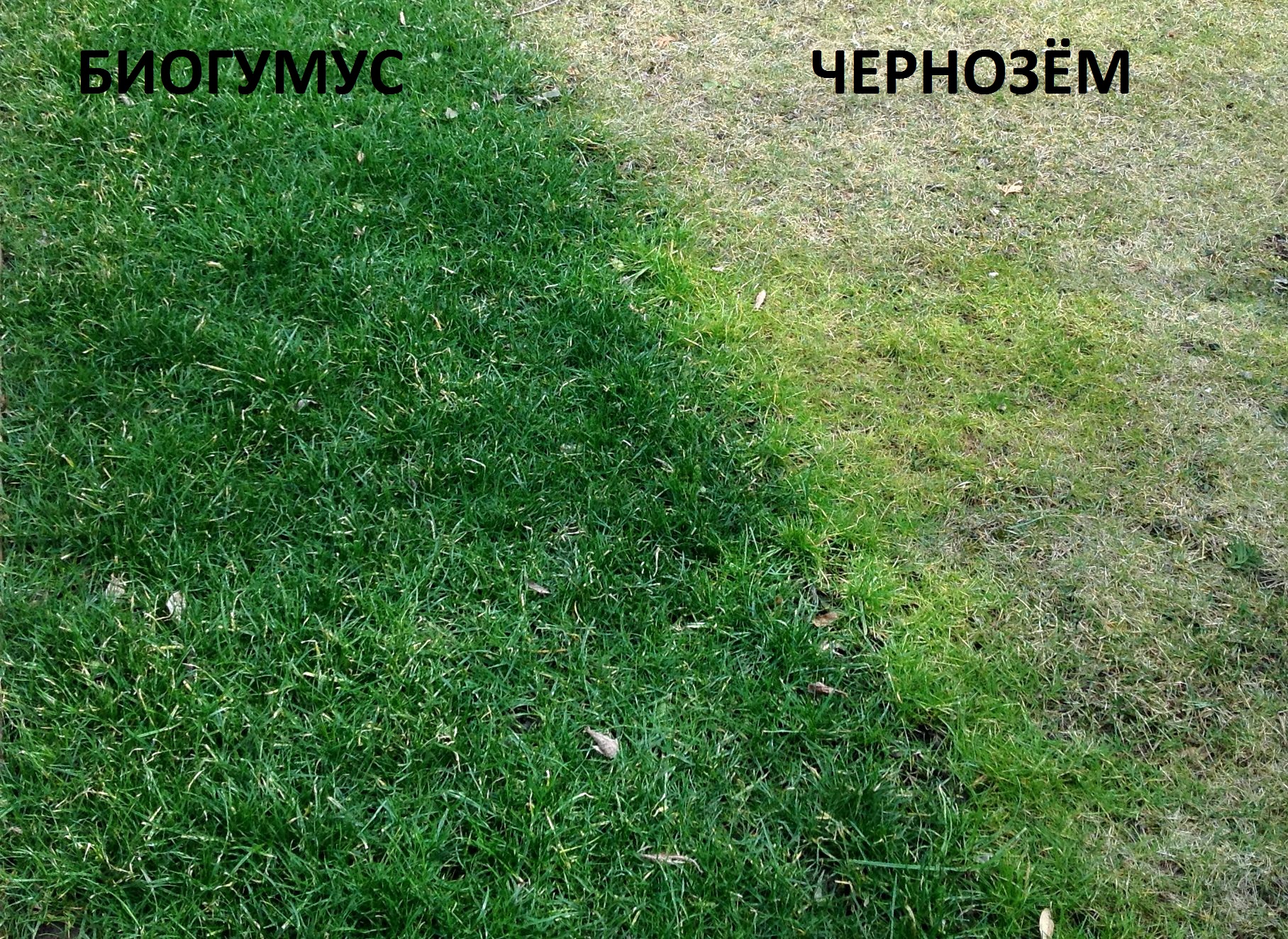 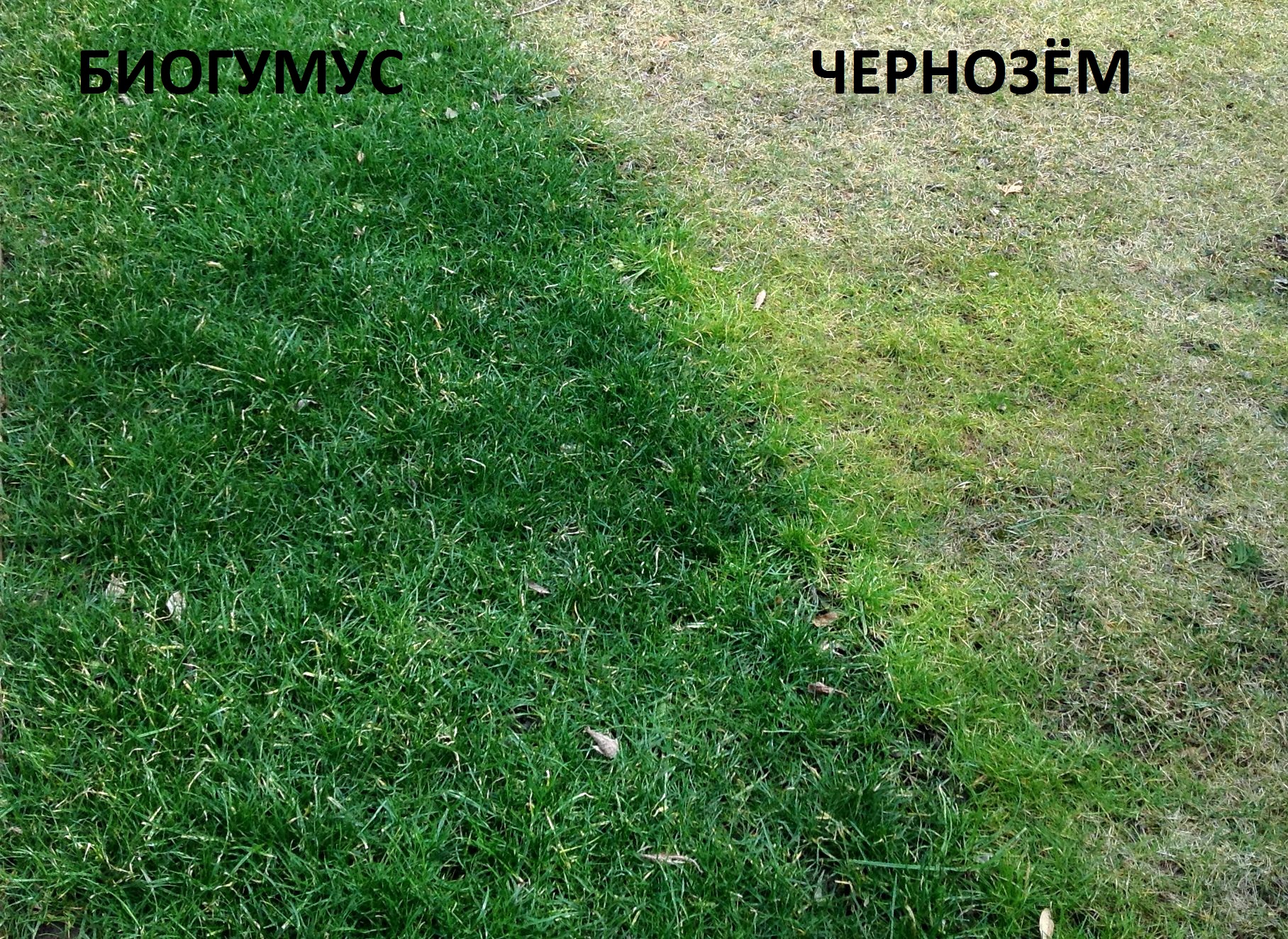 Газон посеянный на БиоГумусе «ЭКОСС-25»:Отлично переносит заморозки;В любое время года имеет зеленый насыщенный цвет;Всходы газона ровные и дружные;Не требует дополнительных подкормок минеральными удобрениями!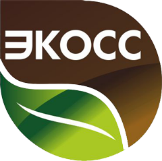 К У Б А Н С К И ЙА Г Р О Б И О К О М П Л Е К СОБЩЕСТВО С ОГРАНИЧЕННОЙ ОТВЕТСТВЕННОСТЬЮПромышленноепроизводствоорганическихудобрений